附件：意向参展企业登记表                                         意向参展企业登记表注：登记表返回邮箱：zengyl@abias.org.cn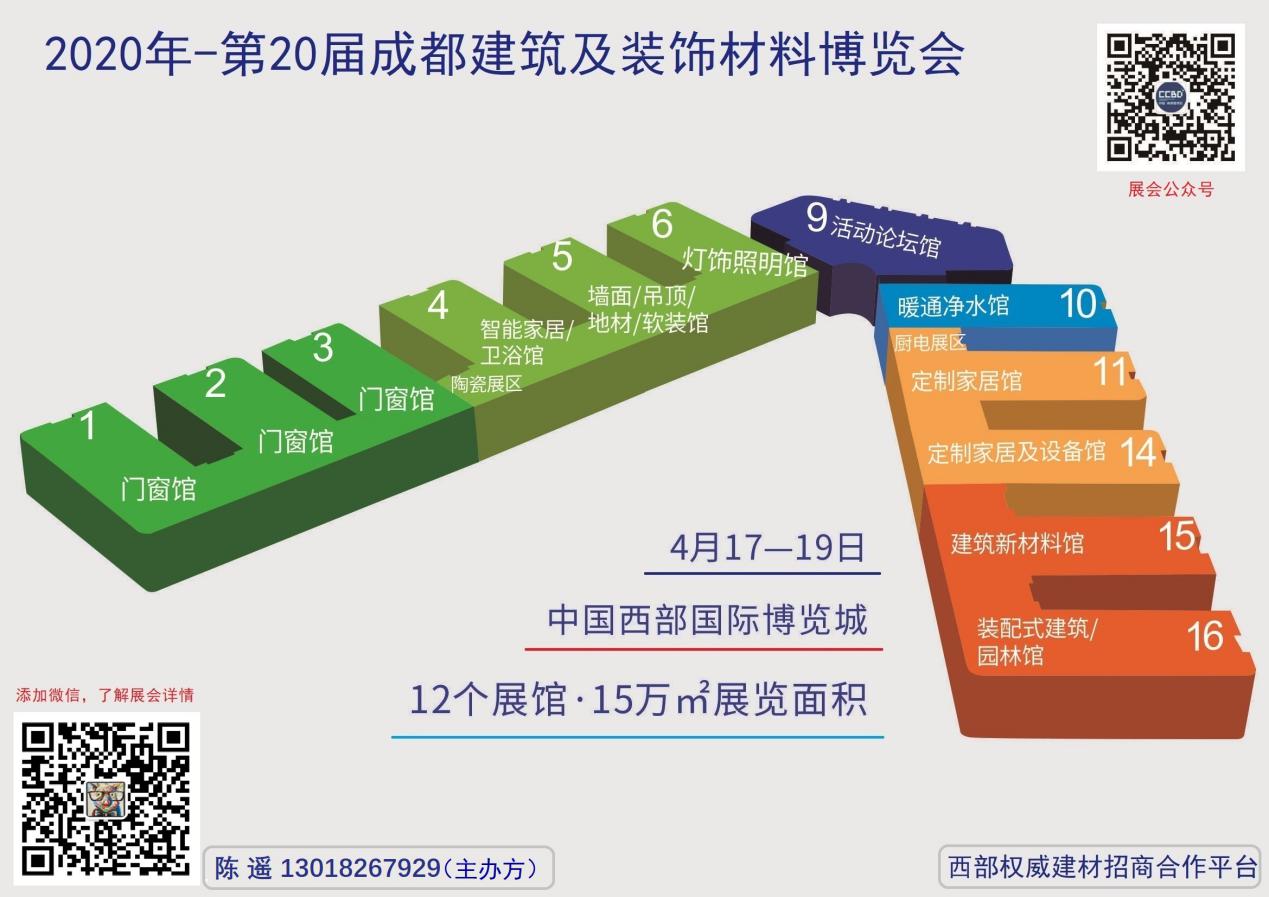 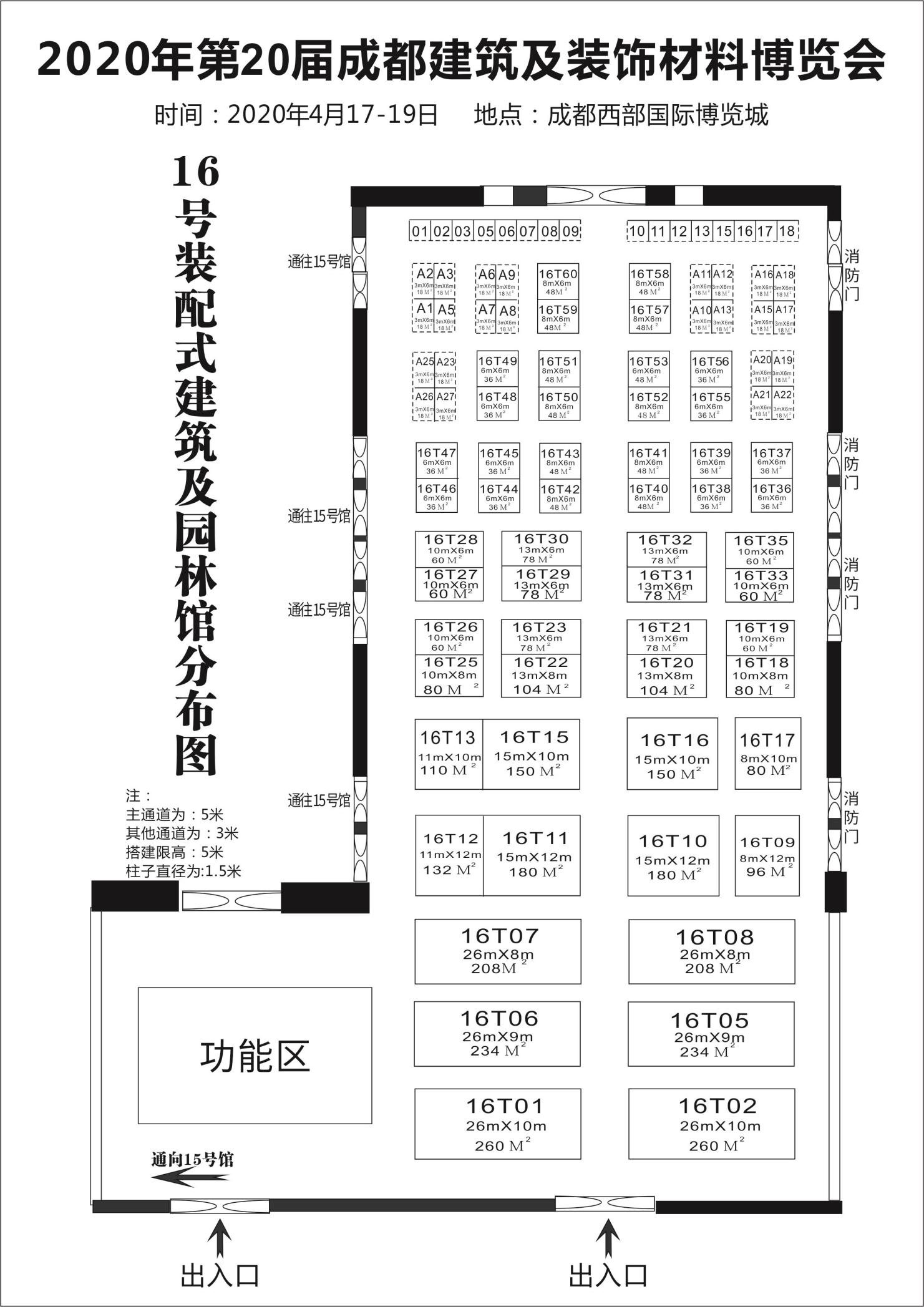 单位名称展位类型空地展位   ______平米    标准展位   _______个联 系 人联系电话